Jessica Harper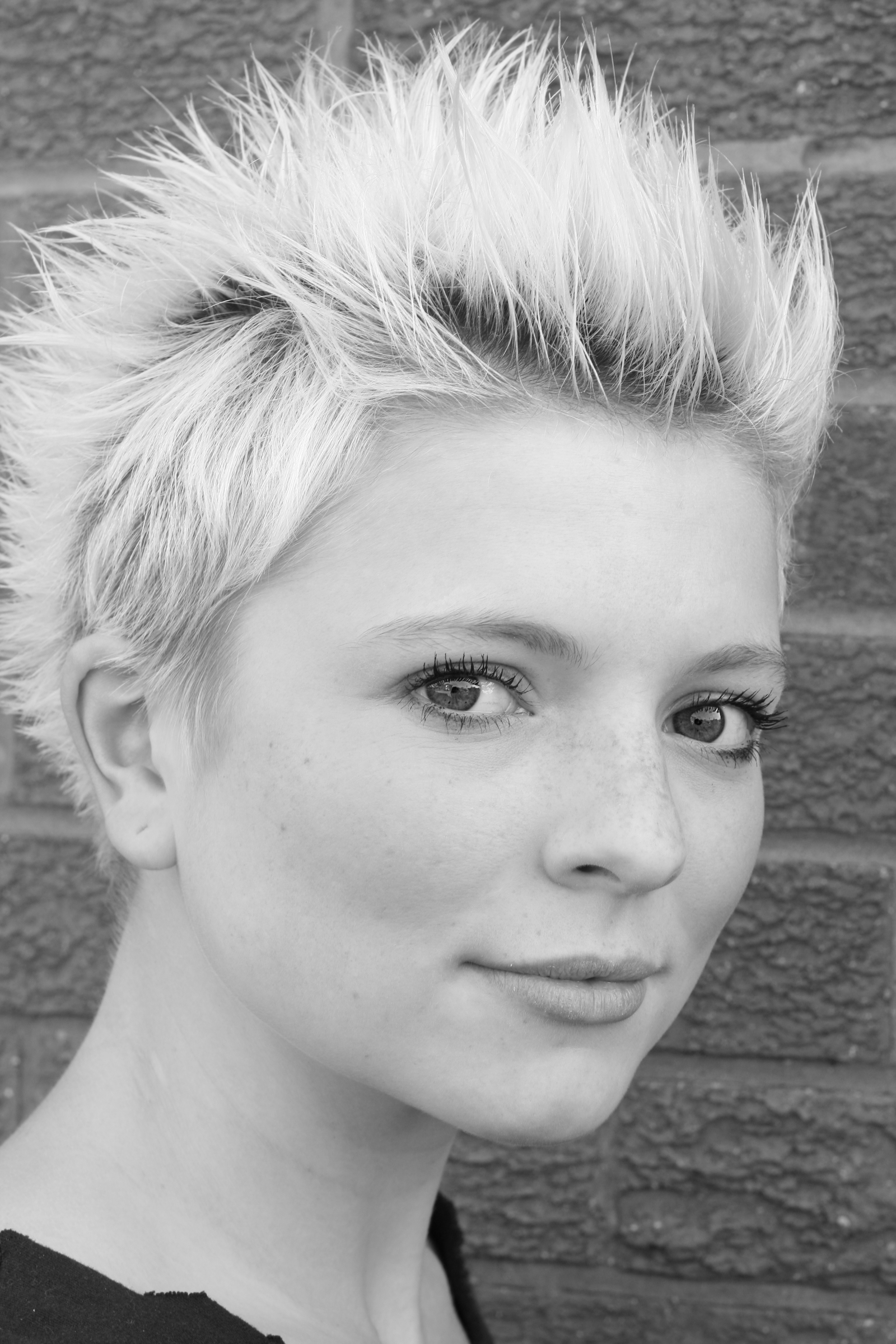 Contact: 	54 Alexandra Road, Penn, Wolverhampton, West Midlands. WV4 5UB.
Mobile: 	07776414093
Email: 	jessica-harper@hotmail.com
Agent:	JAA Associates
Height:	5’6” Build: 	Slim Hair: 	Strawberry BlondeEyes: 	BrownAccents:  	Northern, Cockney, Scouse, Midlands, R.P/Standard/Neutral, American (various regions)Playing Age: 15-24T.V and Film Credits:
Year	Type		Role		Production			Company		Director2011	Education Film	Public		What You Lookin At?		Urban Voice Limited	Karl Veltman2007    	BBC Film   	Tanya          	Filth                         	 	Wall To Wall             	Andy de Emmony 2007	Short film    	3rd soldier   	3 Soldiers go to war  	 	Lighthouse Cinema   	Dianne Knox

2007    	Advert         	Extra           	Don’t be a clown      	 	Lighthouse Cinema   	Dianne Knox
2005    	Television   	Keeley         	Doctors: Sport For All		BBC		             	Paul Gibson
 						
2004	Television	Nicki		Dalziel And Pascoe: Great Escape	BBC			Colyn Buchanan

2004	Television	Sophie		Casualty: Where There’s Life	BBC			Jane Powell

2002	Short Film	Daughter	Time To Save The World		Zeno Films		Adam TrotmanTheatre and T.I.E Credits:2009	Theate		Various		The Corner Shop			Foursight Theatre		Steve Johnstone2008	T.I.E		Jenny		Mane Street			Urban Voice Limited	Nicola Byrne2008	T.I.E		Teacher in Role	Secrets				Midland Actors Theatre	David Alan
2007	T.I.E		Spot The Dog	Mane Street			Urban Voice Limited	Nicola Byrne
2007	Theatre		Cath		Ruckus In The Garden		ITV T.V Workshop	Colin Edwards
2007	Theatre		Dodger		Oliver				S.S.M.T.C		Lindsay Flavell2006	Theatre		Fleance		Macbeth				Troika Productions	Stephen Barnes
2006	Theatre		Numerous	15 Yards			ITV T.V Workshop	Ian Smith

Training:2000 – 2009: ITV Children’s Television Workshop
2006 – 2008: BTEC National Diploma Performing Arts: Triple Distinction AwardSkills:Full Driving License, Acoustic Guitar, Tap and Jazz Dancing Grade 5, Rollerblading, Workshop Facilitation Skills with Children and Adults with Learning Difficulties, Skin work, Mask Work and Puppetry.